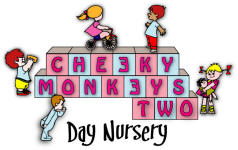 Online safety Policy statementCheeky Monkeys Two Day Nursery take steps to ensure that there are effective procedures in place to protect children, young people and vulnerable adults from the unacceptable use of Information Communication Technology (ICT) equipment or exposure to inappropriate materials in the setting. At Cheeky Monkeys we are aware of the growth of internet use and the advantages this can bring. However, it is also aware of the dangers and strives to support children, staff and families in using the internet safely. Keeping Children Safe in Education states “The breadth of issues classified within online safety is considerable, but can be categorised into three areas of risk:content: being exposed to illegal, inappropriate or harmful material;contact: being subjected to harmful online interaction with other users; andconduct: personal online behaviour that increases the likelihood of, or causes,harm.”The Designated Safeguarding Lead is ultimately responsible for online safety concerns. All concerns need to be raised as soon as possible to Sam Kumari. Within the nursery we aim to keep children (and staff) safe online by: Ensuring we have appropriate antivirus and anti-spyware software on all devices and update them regularly Ensuring content blockers and filters are on all our devices, e.g. computers, laptops and any mobile devicesKeeping passwords safe and secure, not sharing or writing these down. These will be changed at least every term to keep the devices secureEnsure management monitor all internet activities in the settingLocking away all nursery devices at the end of the day Ensuring no social media or messaging apps are installed on nursery devices Management reviewing all apps or games downloaded to tablets to ensure all are age appropriate for children and safeguard the children and staff Using approved devices to record/photograph in the settingNever emailing personal or financial informationReporting emails with inappropriate content to the internet watch foundation (IWF www.iwf.org.uk)Ensuring children are supervised when using internet devicesUsing tracking software to monitor suitability of internet usage (for older children)Not permitting staff or visitors access to the nursery Wi-Fi Integrating  online safety into nursery daily practice by discussing computer usage ‘rules’ deciding together what is safe and what is not safe to do onlineTalking to children about ‘stranger danger’ and deciding who is a stranger and who is not, comparing people in real life situations to online ‘friends’When using Skype and FaceTime (where applicable) discussing with the children what they would do if someone they did not know tried to contact themProvide training for staff at least annually in online safety and understanding how to keep children safe online. We encourage staff and families to complete a online safety briefing which can be found at https://moodle.ndna.org.ukWe abide by an acceptable use policy; ensuring staff only use the work IT equipment for matters relating to the children and their education and care. No personal use will be toleratedUnder no circumstances should any member of staff, either at work or in any other place, make, deliberately download, possess, or distribute material they know to be illegal, for example child sexual abuse materialChildren’s screen time is monitored to ensure they remain safe online and have access to material that promotes their development. We will ensure that their screen time is within an acceptable level and is integrated within their programme of learningThe nursery is aware of the need to manage our digital reputation, including the appropriateness of information and content that we post online, both professionally and personally. This is continually monitored by the setting’s  management.All electronic communications between staff and parents should be professional and take place via the official nursery communication channels, e.g. the setting’s email addresses and  telephone numbers. This is to protect staff, children and parents. If any concerns arise relating to online safety then we will follow our safeguarding policy and report all online safety concerns to the DSL. The DSL will make sure that: All staff know how to report a problem and when to escalate a concern, including the process for external referral if they feel it is neededAll concerns are logged, assessed and actioned upon using the Nursery’s Safeguarding procedureParents are supported to develop their knowledge of online safety issues concerning their children Parents are offered support to help them talk about online safety with their children using appropriate resources Parents are signposted to appropriate sources of support regarding online safety at home and are fully supported to understand how to report an online safety concern.The Professionals Online Safety Helpline (0344 381 4772 or helpline@saferinternet.org.uk) is shared with all staff and used if any concerns ariseRefer to https://www.gov.uk/government/publications/safeguarding-children-and-protecting-professionals-in-early-years-settings-online-safety-considerations/safeguarding-children-and-protecting-professionals-in-early-years-settings-online-safety-considerations-for-managers to ensure all requirements are met in order to keep children and staff safe onlineShare https://www.gov.uk/government/publications/safeguarding-children-and-protecting-professionals-in-early-years-settings-online-safety-considerations/safeguarding-children-and-protecting-professionals-in-early-years-settings-online-safety-guidance-for-practitioners with the wider team to help them to keep themselves safe online, both personally and professionally 